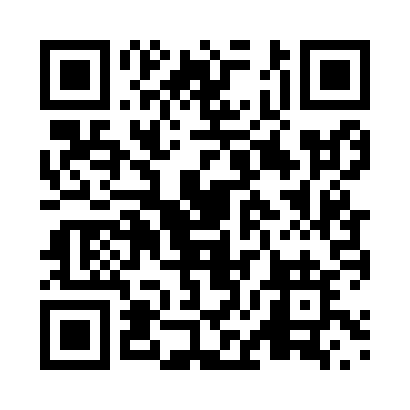 Prayer times for Haina, British Columbia, CanadaWed 1 May 2024 - Fri 31 May 2024High Latitude Method: Angle Based RulePrayer Calculation Method: Islamic Society of North AmericaAsar Calculation Method: HanafiPrayer times provided by https://www.salahtimes.comDateDayFajrSunriseDhuhrAsrMaghribIsha1Wed4:076:131:456:559:1811:252Thu4:046:111:456:569:2011:283Fri4:006:091:456:579:2211:324Sat3:576:071:456:589:2411:345Sun3:556:051:456:599:2511:356Mon3:546:031:457:009:2711:367Tue3:536:011:457:019:2911:378Wed3:525:591:457:029:3111:389Thu3:515:581:457:039:3211:3910Fri3:505:561:457:049:3411:3911Sat3:505:541:457:059:3611:4012Sun3:495:531:447:069:3711:4113Mon3:485:511:447:079:3911:4214Tue3:475:491:447:089:4111:4315Wed3:465:481:457:099:4211:4416Thu3:465:461:457:109:4411:4417Fri3:455:451:457:119:4511:4518Sat3:445:431:457:129:4711:4619Sun3:435:421:457:139:4811:4720Mon3:435:401:457:149:5011:4821Tue3:425:391:457:149:5111:4822Wed3:415:381:457:159:5311:4923Thu3:415:361:457:169:5411:5024Fri3:405:351:457:179:5611:5125Sat3:405:341:457:189:5711:5126Sun3:395:331:457:189:5911:5227Mon3:395:321:457:1910:0011:5328Tue3:385:301:467:2010:0111:5329Wed3:385:291:467:2110:0211:5430Thu3:375:291:467:2110:0411:5531Fri3:375:281:467:2210:0511:56